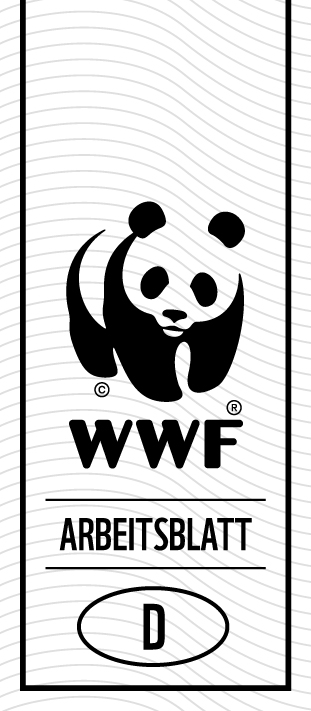 Übung zum WWF-ArtenschutzkofferName der ÜbungLernzieleInspirationAnleitungHinweise zur AnleitungVariationenAnsprechpartnerZielgruppeZeitVorbereitungsaufwandMaterialien